Equatorial GuineaEquatorial GuineaEquatorial GuineaEquatorial GuineaDecember 2030December 2030December 2030December 2030SundayMondayTuesdayWednesdayThursdayFridaySaturday1234567891011121314Immaculate ConceptionImmaculate Conception (substitute day)1516171819202122232425262728Christmas Day293031NOTES: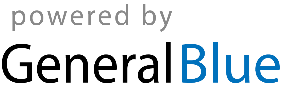 